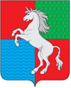 СОВЕТ ДЕПУТАТОВГОРОДСКОГО ОКРУГА ГОРОД ВЫКСАНИЖЕГОРОДСКОЙ ОБЛАСТИ РЕШЕНИЕот 30.03.2021										№ 22Об отчете о работе постоянной комиссии Совета депутатовгородского округа город Выкса Нижегородской областипо местному самоуправлению за 2020 годВ соответствии со статей 12 Регламента Совета депутатов городского округа город Выкса Нижегородской областиСовет депутатов р е ш и л:Принять к сведению прилагаемый отчет о работе постоянной комиссии Совета депутатов городского округа город Выкса Нижегородской области по местному самоуправлению за 2020 год.Председатель Совета депутатов						Д.В. МахровПриложениек решению Совета депутатовгородского округа город ВыксаНижегородской областиот 30.03.2021 № 22Отчет о работе постоянной комиссии Совета депутатовгородского округа город Выкса Нижегородской областипо местному самоуправлению за 2020 годСостав и предметы ведения постоянной комиссии Совета депутатов городского округа город Выкса Нижегородской области по местному самоуправлению (далее также – постоянная комиссия) определены решением Совета депутатов от 26 сентября 2016 года № 5 «О постоянных комиссиях Совета депутатов городского округа город Выкса Нижегородской области».В состав постоянной комиссии входят: Бардин Ю.И., Елистратов Е.И., Лебедев П.Л., Ховрин И.Л., Шерихов О.П., Камоцкий А.А.. Матюков И.В. является председателем постоянной комиссии, Беспалов И.В. – заместителем председателя постоянной комиссии.Основным полномочием постоянной комиссии является принятие решений, касающихся организации местного самоуправления в городском округе.Постоянная комиссия выполняет свою работу в соответствии с Регламентом Совета депутатов городского округа город Выкса Нижегородской области, планом работы Совета депутатов городского округа город Выкса Нижегородской области, планом работы постоянной комиссии и руководствуется федеральным законодательством, законами Нижегородской области и муниципальными правовыми актами городского округа.1. Количественные показатели работы постоянной комиссииза отчетный периодЗа отчетный период постоянной комиссией было проведено 3 очных совместных заседания постоянных комиссий Совета депутатов. В соответствии с Указом Губернатора Нижегородской области от 13 марта 2020 года № 27 «О введении режима повышенной готовности», статьи 211   Регламента Совета депутатов городского округа город Выкса Нижегородской области заседания постоянной комиссии проводились в особом порядке: 3 совместных  заседания постоянных комиссий, проводимых в форме заочного заседания с заочным голосованием с применением опросного листа и 2 совместных заседания постоянных комиссий проводимого в режиме видеоконференции. Рассмотрено всего 77 вопросов.2. Важнейшие решения, вынесенные постоянной комиссиейи принятые Советом депутатов1) В сфере обеспечения формирования и функционирования органов местного самоуправления:а) внесены изменения в положение о муниципальной службе в городском округе город Выкса Нижегородской области;б) внесены изменения в положение об администрации городского округа город Выкса Нижегородской области;в) внесены изменения в структуру администрации городского округа город Выкса Нижегородской области.2) В сфере предварительной подготовки и рассмотрения проектов решений Совета депутатов, отнесенных к ведению постоянной комиссии:а) внесены изменения в Устав городского округа город Выкса Нижегородской области;б) внесены изменения в Регламент Совета депутатов городского округа город Выкса Нижегородской области;в) внесены изменения в решение Совета депутатов «Об учреждении наград городского округа город Выкса Нижегородской области».3) В сфере противодействия коррупции:а) внесены изменения в положение о статусе депутата Совета депутатов городского округа город Выкса Нижегородской области;б) внесены изменения в положение о статусе главы местного самоуправления Совета депутатов городского округа город Выкса Нижегородской области;в) внесены изменения в положение о контрольно-счетной инспекции городского округа город Выкса Нижегородской области;г) внесены изменения в отдельные решения Совета депутатов городского округа город Выкса в целях совершенствования мер по противодействию коррупции.4) в сфере наградной деятельности: Почетными грамотами городского округа город Выкса Нижегородской области награждены 8 граждан, Почетным дипломом «За заслуги в развитии местного самоуправления в городском округе город Выкса Нижегородской области» награждены 3 человека, Почетным дипломом «За плодотворную работу в органах местного самоуправления городского округа город Выкса Нижегородской области» награждены 3 человека.5) Присвоили наименование вновь образованному микрорайону в р.п. Шиморское (бывшая территория садового товарищества ПДК Окский, Садового Товарищества ПДК Окский, ПДК «Окский», сформированного потребительского дачного кооператива «Окский», СНТ ПДК Окский), – м-он Окский.6) Приняты план работы Совета депутатов на 2021 год, план работы постоянной комиссии по местному самоуправлению на 2021 год, план мониторинга правоприменения решений Совета депутатов на 2021 год.3. Взаимодействие с органами местного самоуправления, органами государственной властиОперативное взаимодействие с администрацией городского округа позволяет детально рассматривать включенные в повестку дня вопросы и находить конструктивные решения.Взаимодействие с контрольно-счетной инспекцией городского округа город Выкса Нижегородской области (далее также – КСИ) осуществляется путем ознакомления с материалами к заседаниям постоянной комиссии, рассмотрения заключений КСИ на проекты решений.4. Взаимодействие с Выксунской городской прокуратуройВ рамках взаимодействия с Выксунской городской прокуратурой рассмотрена информация о состоянии законности в сфере соблюдения законодательства о противодействии коррупции за 2020 год.5. Контроль за исполнением администрацией и главой местного самоуправления городского округа полномочий по решению вопросов местного значенияСущественное внимание уделялось вопросам контроля за исполнением администрацией городского округа и главой местного самоуправления городского округа полномочий по решению вопросов местного значения. Рассмотрена на совместном заседании постоянных комиссий и принята к сведению информация «О реализации прав детей-сирот и детей, оставшихся без попечения родителей, на сохранение и получение жилых помещений на территории городского округа город Выкса.Особое внимание уделялось вопросам контроля по исполнению национальных проектов в городском округе город Выкса Нижегородской области в 2020 году.6. Перспективные направления работы постоянной комиссиина 2021 годОсновными перспективными направлениями деятельности постоянной комиссии на 2021 год являются:1) подготовка проекта решения «О внесении изменений в решение Совета депутатов городского округа город Выкса «Об Общественной палате городского округа город Выкса Нижегородской области»;2) подготовка проекта решения Совета депутатов городского округа город Выкса «О положении об увековечивании памяти выдающихся личностей и исторических событий в городском округе город Выкса Нижегородской области;3) подготовка проектов решений Совета депутатов, направленных на совершенствование правотворческого процесса, взаимодействия Совета депутатов с гражданским обществом, администрацией и Выксунской городской прокуратурой.Кроме того, в целях совершенствования организации деятельности органов местного самоуправления городского округа город Выкса Нижегородской области в текущем году проводится мониторинг правоприменения решения Совета депутатов от 8 ноября 2011 года № 37 «О положении об администрации городского округа город Выкса Нижегородской области».ФИОУчаствовал, количествоМатюков И.В.6Беспалов И.В.7Бардин Ю.И.8Елистратов Е.И.3Лебедев П.Л.7Ховрин И.Л.0Шерихов О.П.7Камоцкий А.А.5